梅州市高中期末考试试卷（2021.7）高一化学本试卷共6页，25小题，满分100分。考试用时90分钟。可能用到的相对原子质量：H1  C12  O16  Zn65一、选择题：本题共20小题，每小题3分，共60分。在每小题给出的四个选项中，只有一项是符合题目要求的。1.中医用药讲究十八反和十九畏，其中有“硫黄原是火中精，朴硝一见便相争”的说法，硫黄即硫单质。下列关于硫的说法中正确的是A.硫是一种淡黄色能溶于水的固体			B.过量的硫与铁反应生成Fe2S3C.试管内壁上的硫黄可用二硫化碳清洗		D.硫在过量纯氧中燃烧生成三氧化硫2.下列化学用语中正确的是A.丙烷的结构简式：B.CCl4的电子式：C.异丁烷的结构简式：D.CH分子的空间充填模型：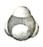 3.酸雨是对pH小于5.6的酸性降水的统称。下列说法错误的是A.工业废水任意排放是造成酸雨的主要原因B.空气中的SO2溶于水，最终形成酸雨C.汽车排放的尾气、硝酸厂和氮肥厂的废气也会形成酸雨D.为了减少酸雨的形成，须对燃料进行脱硫处理，减少SO2的排放量4.碳中和是指一定时间内产生的二氧化碳总量与吸收的总量相等，达到相对“零排放”，中国政府提出努力争取2060年前实现碳中和。下列行为不利于减少二氧化碳排放的是A.燃煤发电			B.使用电动车C.植树造林			D.氢气炼铁5.如图为“能源分类相关图”，则图中阴影部分代表的能源可以是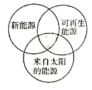 A.海洋能、石油、潮汐能			B.大阳能.风能、生物质能C.水能、生物质能、天然气			D.地热能、煤炭、核能6.下列食品添加剂的功能类别对应错误的是A.抗坏血酸——抗氧化剂			B.亚硝酸钠——调味剂C.碘酸钾——营养强化剂			D.柠檬黄——着色剂7.下列为人体提供能量的营养物质中，属于高分子化合物的是A.油脂			B.蔗糖			C.蛋白质			D.葡萄糖8.下列反应属于氧化还原反应，且能量变化如图所示的是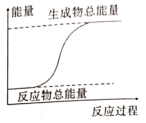 A.甲烷在空气中燃烧的反应B.锌粒和稀硫酸反应C.灼热的木炭与CO2反应D.晶体与晶体的反应9.对下列有机反应类型的认识中，错误的是A.；置换反应B.；加成反应C.；氧化反应D.；取代反应10.下列选项中，有关物质的性质描述错误的是11.如图为某锌-铜原电池示意图，下列说法正确的是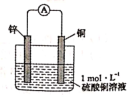 A.该装置能将化学能完全转变为电能B.电子由锌片通过导线流向铜片C.锌片为负极，且发生还原反应D.正极的电极反应式：12.“中国名片”中航天、军事、天文等领域的发展世界瞩目，它们与化学有着密切联系。下列说法错误的是A.“嫦娥五号”返回器舱外表面使用的高温结构陶瓷是新型无机非金属材料B.“天宫二号”空间实验室的太阳能电池板的主要材料是晶体硅C.“中国天眼”的“眼眶”是钢铁结成的圈梁，属于金属材料D.“歼-20”飞机上大量使用的碳纤维是一种新型有机高分子材料13.用下列装置（部分夹持装置略去）进行实验，能达到实验目的的是A.实验室制取氨气	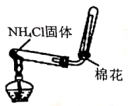 B.分离乙酸乙酯和乙醇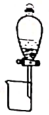 C.石油分馏制备汽油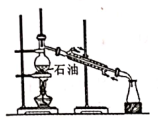 D.实验室制备SO2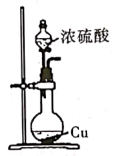 14.下列各组离子在溶液中能大量共存的是A.、、、			B.、、、C.、、、			D.、、、15.同分异构现象是造成有机物种类繁多的原因之一。下列各组物质互为同分异构体的是A.乙烯与乙烷				B.与C.与				D.与16.已知汽车尾气无害化处理反应为：。下列说法正确的是A.升高温度可使该反应的逆反应速率降低B.达到化学平衡时，化学反应已经停止C.时，说明反应达到了化学平衡D.单位时间内消耗CO和CO2的物质的量相等时，反应达到平衡17.下图是一种常用的食品防腐剂的结构简式，下列关于该物质的说法错误的是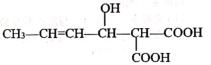 A.该物质的分子式为B.分子中含有三种官能团C.该物质能发生加聚和酯化反应D.1mol该物质能与3molNaOH反应18.高纯度晶体硅是典型的无机非金属材料，它的发现和使用曾引起计算机的一场“革命”。它可以按下列方法制备：下列说法错误的是A.图中所有反应均属于氧化还原反应B.步骤①的化学方程式为C.可用盐酸除去石英砂（主要成分为SiO2）中少量的碳酸钙D.高纯硅广泛应用于信息技术和新能源技术等领域19.部分含氮物质的分类与相应氮元素的化合价关系如图所示。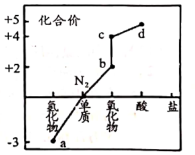 下列说法错误的是A.a可经催化氧化生成bB.b为无色气体，可氧化为cC.c是酸性氧化物D.d的稀溶液与Cu反应生成b20.对于反应，下列措施一定能使反应速率显著增大的是A.升高反应体系的温度					B.增加反应物C的用量C.通入N2增大反应体系的压强			D.减少体系中CO2的量二、非选择题：共40分。21.某化学研究性学习小组模拟工业上从浓缩的海水中提取液溴的过程，设计了如下实验装置（夹持装置略去）和操作流程。已知：Br2的沸点为59℃，微溶于水，有毒。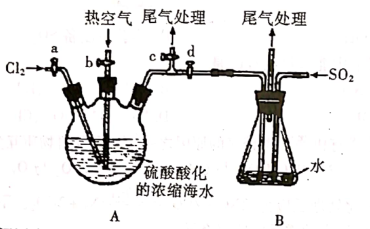 ①连接A与B，关闭活塞b、d，打开活塞ac，向A中缓慢通入Cl2至反应完全；②关闭活塞a、c，打开活塞b、d，向A中鼓入足量热空气；③进行步骤②的同时，向B中通入足量SO2；④关闭活塞b，打开活塞a，再通过A向B中缓慢通人足量Cl2；⑤将B中所得液体进行萃取、分液、蒸馏并收集液溴。请回答下列问题：（1）实验室常用MnO2与浓盐酸反应来制取氯气，其化学方程式为___________。（2）步骤②中鼓人热空气的目的是使A中生成的Br2随热空气流入B中，该过程利用了Br2___________的性质。（3）步骤③中SO2被氧化生成，写出检验的操作及现象___________。（4）进行步骤③时，B中尾气可用__________吸收处理。22.氮元素在海洋中的循环，是整个海洋生态系统的基础和关键。海洋中无机氮的循环过程可用下图表示。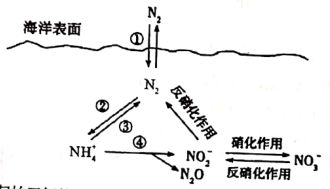 （1）海洋中的氮循环起始于氮的固定，其中属于固氮作用的一步是__________（填图中数字序号）。（2）下列关于海洋氮循环的说法正确的是___________（填字母序号）。a.海洋中存在游离态的氮b.海洋中的氮循环起始于氮的氧化c.向海洋排放含的废水会影响海洋中的含量（3）有人研究了温度对海洋硝化细菌去除氨氮效果的影响，下表为对10 L人工海水样本的监测数据:硝化细菌去除氨氮的最佳反应温度是_____________,在最佳反应温度时,48h内去除氨氮反应的平均速率是_________。23.某些有机物的转化如下图Ⅰ所示。已知A是石油化学工业重要的基本原料,相对分子质量为28;物质s是营养物质之一,米饭、馒头中都富含S,S在酸性条件下水解的最终产物是G。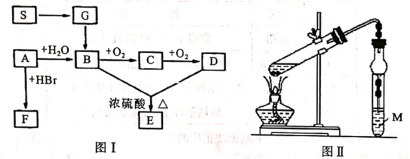 （1）S的名称是___________，C的官能团名称为_________，F的结构简式为____________；（2）下列有关B物质的性质与用途说法正确的是________（填字母序号）。a.含75%的B溶液可用于杀菌消毒b.钠与B反应生成H2，反应时钠块浮在B的上面c.在酒精灯上灼烧后的铜丝立即插入B中，铜丝又变回亮红色（3）由A生成B的化学方程式为_________，反应类型是________；（4）若实验室利用如上图Ⅱ装置制备E，装置中溶液M为______________，球形干燥管的作用是____________。24.（8分）I.下图是某锌-铜原电池装置的示意图：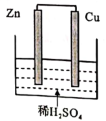 （1）溶液中的H+移向__________（填“Cu片”或“Zn片”）。（2）Zn电极的反应式为__________，外电路中每转移个电子，Zn电极质量减小__________克。Ⅱ.为了探究化学能与热能的转化，某实验小组设计了如下三套实验装置：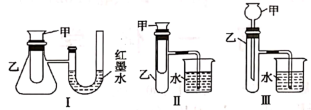 （3）上述装置中，不能用来证明“锌和稀硫酸反应是吸热反应还是放热反应”的是______________（填序号）。（4）某同学选用装置I进行实验（实验前U形管里液面左右相平），在甲试管里加入适量氢氧化钡晶体与氯化铵固体搅拌反应，U形管中可观察到的现象是_______。25.某些发光电子组件可用镉（Cd）制作。一种以镉废渣（含CdO及少量ZnO、CuO、MnO、FeO杂质）为原料制备镉的工艺流程如下：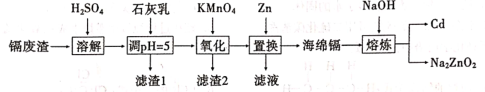 已知：Fe2+在pH=5时能以离子形式存在；Fe3+在pH≥3.7时以氢氧化物形式存在。回答下列问题：（1）写出溶解过程中CdO与稀硫酸反应的离子方程式___________。（2）“氧化”步骤用来除铁和锰元素，反应时KMnO4，的还原产物是MnO2，则“滤渣2”的主要成分为MnO2和____________。（3）“置换”后滤液中溶质主要成分是___________（填化学式）。（4）“置换”中镉置换率与的关系如下图所示，其中Zn的理论用量以溶液中Cd2+的量为依据。依图推测实际生产中最佳比值为_________。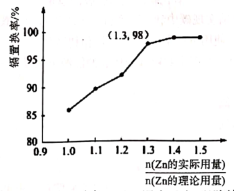 （5）“熔炼”时，将海绵镉（含Cd和Zn）与NaOH混合反应，以除掉多余的Zn，并产生一种还原性气体，则反应的化学方程式是____________。梅州市高中期末考试试卷（2021.7）高一化学参考答案说明：1.化学专用名词出现错别字不给分。2.书写化学方程式或离子方程式时，化学式写错不给分。3.考生若写出其他合理答案，可参照评分标准给分。一、选择题（共20小题，每小题3分，共60分）二、填空题（共55小题，共040分）21．（1）（2分；配平错误或未配平、未写反应条件、未标有“↑”共扣1分，只是配平错误或未配平也扣1分，但未写反应条件和未标有“↑”则不扣分。）（2）易挥发（或沸点低）（3）取少量B中溶液于试管中，滴加几滴BaCl2溶液有白色沉淀产生，则说明生成了（2分；取样与试剂合计1分，但试剂正确即得1分，现象与结论1分，但现象正确即得1分。）（4）NaOH溶液或KOH溶液或碱石灰等（1分；合理即得分。）22．（1）②（2）ac（2分；写对一个得1分，多写一个倒扣1分；写成大写“AC”且两个都正确得1分。）（3）25°C（1分；无温度单位不扣分。）    1.125（2分；写成1.1、1.13都得分）23．（1）淀粉（1分）；醛基（1分）；CH3CH2Br（1分）（2）ac（2分；写对一个得1分，多写一个倒扣1分；写成大写“AC”且两个都正确得1分。）（3）（2分；配平错误或未配平扣1分，未写反应条件扣1分。）加成反应（1分；只写“加成”也得分。）（4）饱和碳酸钠溶液（2分；未写“饱和”扣1分。）    防止倒吸24．（1）Cu片（1分；写成“铜片”不扣分。）（2）（2分；配平错误或未配平扣1分。）    32.5（3）Ⅲ（4）左边液柱升高，右边液柱降低（1分，只答一侧现象正确即得分。）25．（1）（2分；配平错误或未配平扣1分。）（2）或氢氧化铁（3）ZnSO4（1分）（4）1.3（2分）（5）（2分；配平错误或未配平、未写反应条件、未标有“↑”共扣1分，只是配平错误或未配平也扣1分，但未写反应条件和未标有“↑”则不扣分。）选项物质性质A淀粉常温下，遇KI溶液变蓝B蛋白质灼烧时有烧焦羽毛的特殊气味C油脂碱性条件下的水解可用于生产肥皂D葡萄糖加热条件下，发生银镜反应温度/℃样本氨氮含量/mg处理24h处理48h温度/℃样本氨氮含量/mg氨氮含量/mg氨氮含量/mg201008838788251008757468301008798600401008977910题号12345678910答案DAABBCCAA题号11121314151617181920答案BDCBBDDBCA